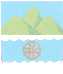 Самарская областьАДМИНИСТРАЦИЯ  городСКОГО ОКРУГа Октябрьскраспоряжениеот  16.03.2020  № 327-рОб утверждении состава Общественной палатыгородского округа Октябрьск Самарской области    	В соответствии с Федеральным законом от 06.10.2003 №131-ФЗ «Об общих принципах организации местного самоуправления в Российской Федерации», руководствуясь Уставом городского округа Октябрьск Самарской области1. Утвердить Общественную палату городского округа Октябрьск Самарской области в следующем составе:Базарнова Тамара Александровна – почетный гражданин города, отличник народного просвещения;Лукашина Екатерина Александровна – ведущий инспектор ГКУСО ЦЗН г.о. Октябрьск (по согласованию);Антонова Любовь Фоминична – почетный гражданин города, председатель Общественного совета района «Перевалка»;Николаев Александр Владимирович – пенсионер;Брумм Виктор Яковлевич – председатель Общественного совета района «АТС»;Облогов Евгений Владимирович – воспитатель ГКУ СО «Октябрьский СРЦН»;Татаркина Елена Валентиновна – руководитель Управления по г.о. Октябрьск ГКУ СО «ГУСЗН Западного округа» (по согласованию);Алехина Мария Ивановна – директор МБУ «КДК Октябрьский»;Юрьева Людмила Петровна – председатель Общественного совета района «ФОК»;Стадник Владимир Семенович – председатель Общественного совета района «Центр»;Цикунов Андрей Александрович – специалист по работе с молодежью МБУ г.о. Октябрьск «Дом молодежных организаций»»;Ковалева Вера Анатольевна – инспектор специального отдела АО «ТЯЖМАШ», член Общественного объединения г.о. Октябрьск «Серебряные волонтеры»;Козырицкая Галина Александровна – председатель Общественного совета района «СПМС»;Святова Наталья Борисовна – старшая медицинская сестра поликлиники ГБУЗ СО «Октябрьская ЦГБ»;Калентьева Галина Петровна – заведующая структурным подразделением ГБОУ СО «СОШ №9 Центр образования» г.о. Октябрьск Самарской области;Борискин Вадим Дмитриевич – директор ООО «Управляющая компания «СИМВОЛ»;Нестеров Михаил Александрович – депутат Думы г.о. Октябрьск, индивидуальный предприниматель;Щипцова Лидия Михайловна – пенсионер;Козлова Наталья Александровна – председатель Общественного совета района «Пристань»;Антонова Наталья Юрьевна – председатель Общественного совета района «Нефтебаза»;Чистова Наталья Николаевна – пенсионер;Толкачева Татьяна Сергеевна – ведущий инспектор отдела культуры МКУ «Управление социального развития Администрации г.о. Октябрьск»;Злобин Николай Евгеньевич – индивидуальный предприниматель.2.   МКУ «Учреждение по обеспечению деятельности органов местного самоуправления г.о. Октябрьск» (Бодрова Л.Е.) оказывать организационное, техническое, методическое и информационно-аналитическое обеспечение деятельности  Общественной палаты городского округа Октябрьск Самарской области.3.  Распоряжение от 07.03.2017 №137-р «Об утверждении состава Общественного Совета при Администрации городского округа Октябрьск Самарской области» признать утратившим силу.4.   Настоящее распоряжение вступает в силу со дня его подписания.5. Опубликовать настоящее распоряжение в газете «Октябрьское время» и разместить его на официальном сайте Администрации городского округа Октябрьск Самарской области в сети «Интернет».6. Контроль за исполнением настоящего распоряжения оставляю за собой.  Глава городского округа	                                                               А.В.ГожаяИсп.Бодрова Л.Е.26199